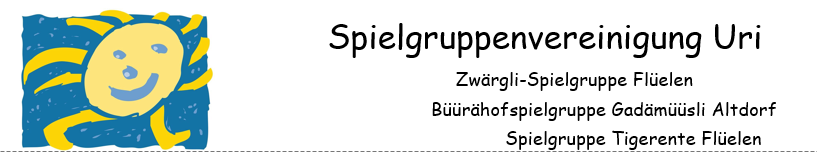 Anmeldung Tigerente Spielgruppe 2022 /2023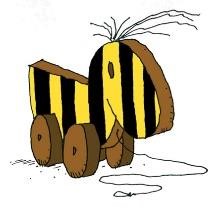 Vorname / Name (Kind):     ______________________________________________Geburtsdatum:                        ______________________________________________	 Adresse:           ____________________________________________________________	  Muttersprache:  ________________________________________Vorname / Namen (Eltern) _________________________________________________________Telefon und Natel:  	________________________________________________________ E-Mail: 	 	 	________________________________________________________ Besonderes (Allergie usw.): ________________________________________________________ Ist Ihr Kind geimpft?		□ JA, alle gängigen Kinderimpfungen	□ NEINNur folgende Impfungen:									___________________________________________________Bitte kreuzen Sie alle passenden Zeiten an damit wir die Einteilung dann je nach Anmeldungen vornehmen können. Uns passt folgender Tag:        Dienstag 8.45 – 11.15 Uhr      Donnerstag   9.00 - 11.30   Uhr   	Von unserem Kind dürfen Fotos auf der Homepage und in der Tagespresse veröffentlicht werden:										    JA		       NEINKosten: 	         Pro Halbtag/Kind 	21.— Die Rechnung erhalten Sie halbjährlich. Bei Krankheit oder Abwesenheit erfolgt keine Rückerstattung. Versicherung: 	 Die Kinder sind durch die Spielgruppe NICHT versichert. Haftpflicht- und Unfallversicherung erfolgt durch die Eltern. Mit diesem Formular melde ich mein Kind zum regelmässigen Besuch in der Spielgruppe an und bestätige, dass mein Kind Unfall- und Haftpflichtversichert ist. Diese Anmeldung gilt für das ganze Schuljahr. Wer trotzdem vorher aussteigen möchte, hat eine Umtriebsentschädigung von Fr. 80.- zu bezahlen.Datum: _________________________	 Unterschrift: ________________________________ Anmeldung senden an: Frau Erika Wyrsch-Brand, Kirchstrasse 31, 6454 Flüelen